臺北市立大同高級中學 107學年度第1學期  國中 綜合活動 領域 第  七  次會議紀錄時間：民國107年12月6日(星期四) 9時10分至11時00分地點：童軍教室出席人員：應出席 9人，列席 0 人；實際出席 8 人，列席 0 人 （見簽到表）主席：蔡麗苑                                              記錄：王禹智主席致詞：下週因領召研習，故期末領域會議延至12/20(四)，領域合照事宜確認後再轉知領域夥伴。可可夜總會生命教育電影欣賞，欣賞完畢。研習內容：生命、親子議題討論：當生命出現轉變如生兒育女，生命的重心轉變，從職涯至家庭，且家人對個人的成長重要影響。夥伴一分享自身親人離去之失落經驗及失落所學習到與人告別、個人之心情調適、整理，更反思個人對於自己未來之規劃。夥伴二分享書籍「一個人的老後」，當老後面對一個人的生活需要做哪些準備，且準備老年三友「老友、老伴及老本」。夥伴三分享分享童年於鄉下長大，與祖父母相處經驗且面對生離死別之信仰及觀點，認同最重要是離去者是否被在世者記憶更為深刻。同時，退休後期待從事之田園生活，到時物慾會降低許多，如何把重心回歸個人。夥伴四同時屬隔代教養之孩子，面對電影中如何與家人和解之議題，現實生活仍有許多的困難需要學習。夥伴五分享個人面對父母照顧之付出與自責以、調解父母與手足之關係及另一半的互動和心理支持。夥伴六家人感情親密，常有不同的旅行，亦因為緊密的情誼讓家人共同克服許多困難。夥伴七「當這世界上沒有人在想念你時，你就會消失。」想到親友沒有伴侶的陪伴之後世，且在未來容易被忘記，感受到人生的無常，且對現在更加珍惜。夥伴八從影片中看到是家人因為愛及經歷不同事件的緣故調整條件，從有條件的愛直至沒有任何條件。感謝各位夥伴今日參予和分享。  臨時動議：無散會：民國107年12月6日 11 時 00分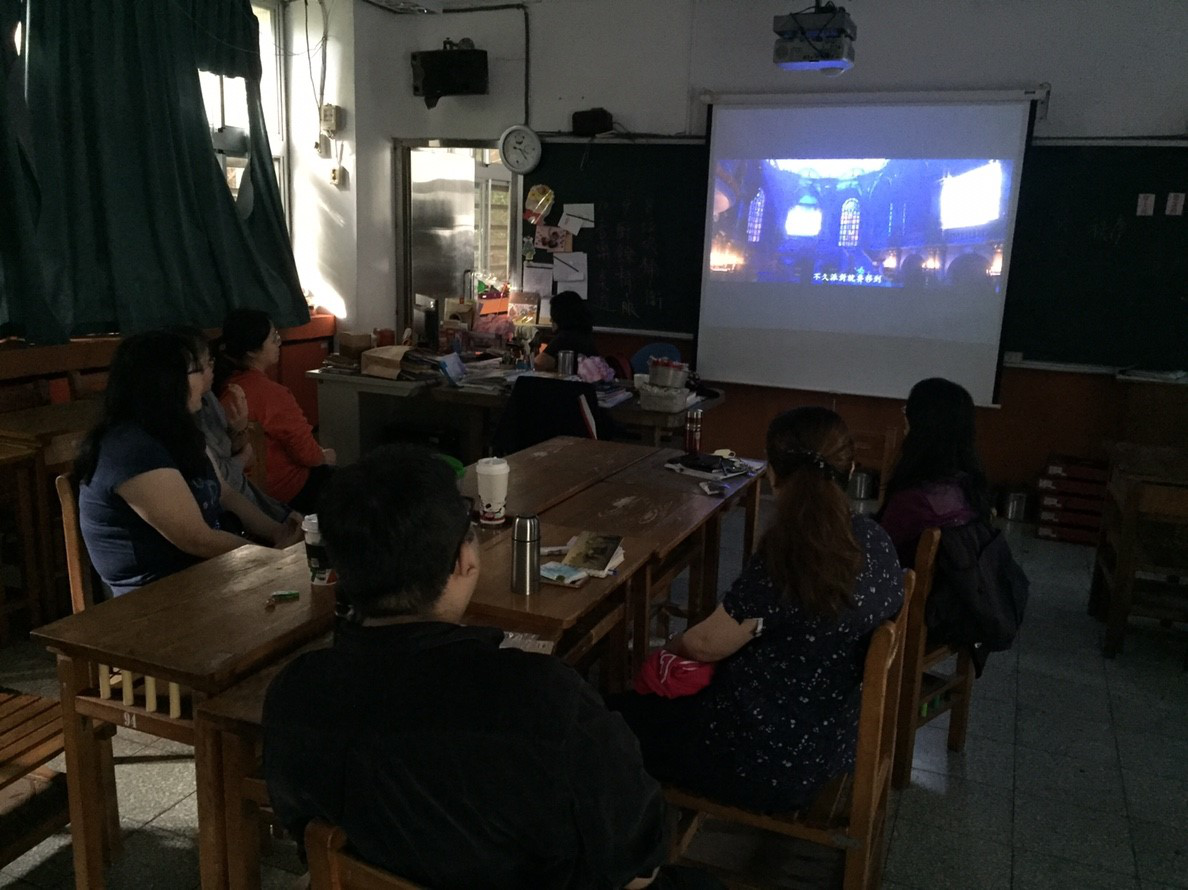 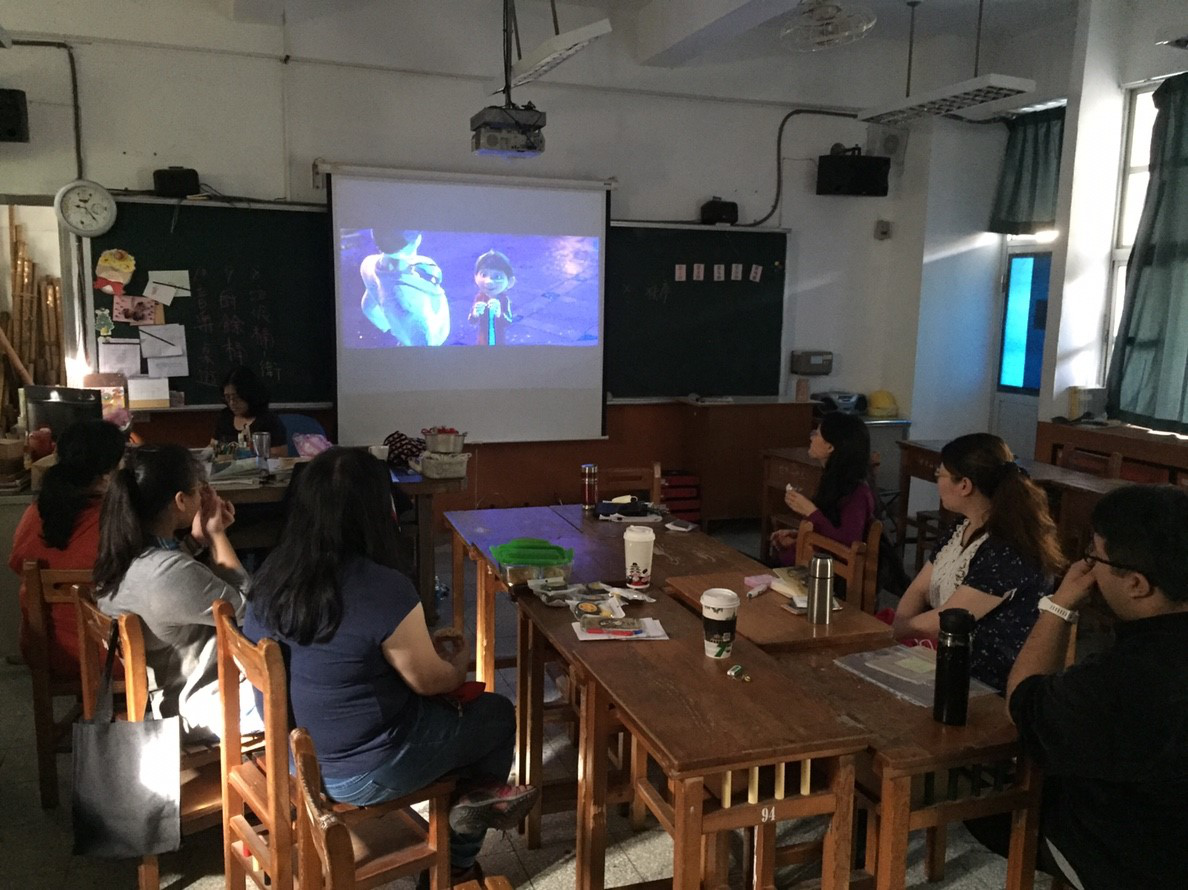 可可夜總會電影欣賞可可夜總會電影欣賞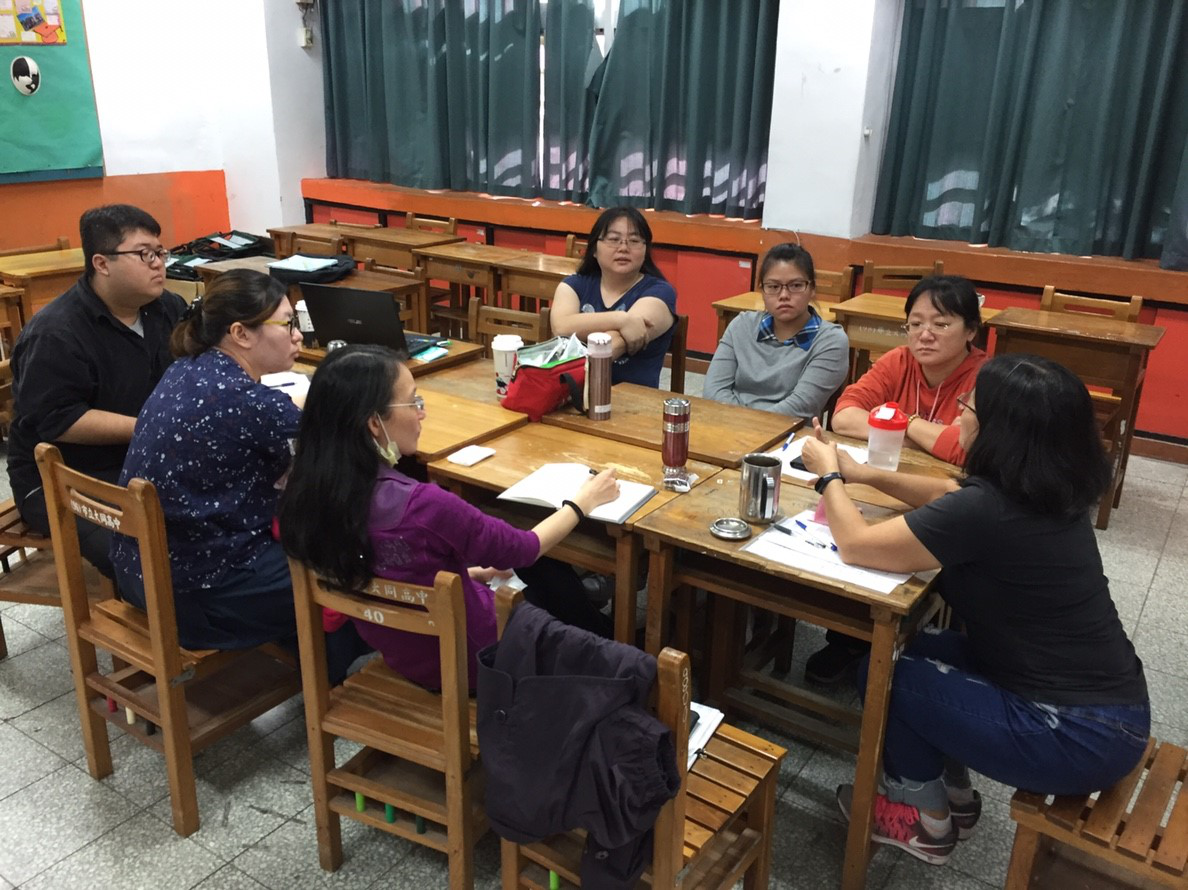 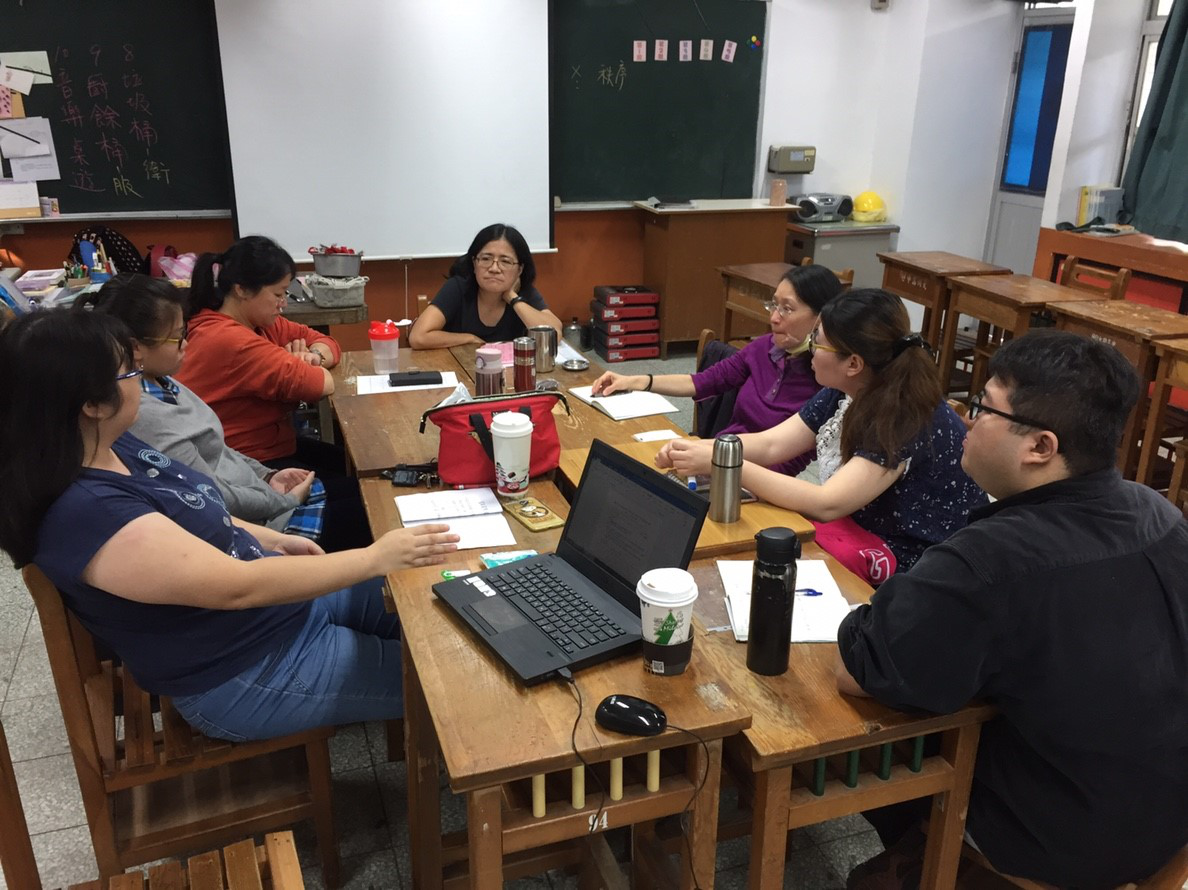 電影心得討論及個人經驗分享電影心得討論及個人經驗分享